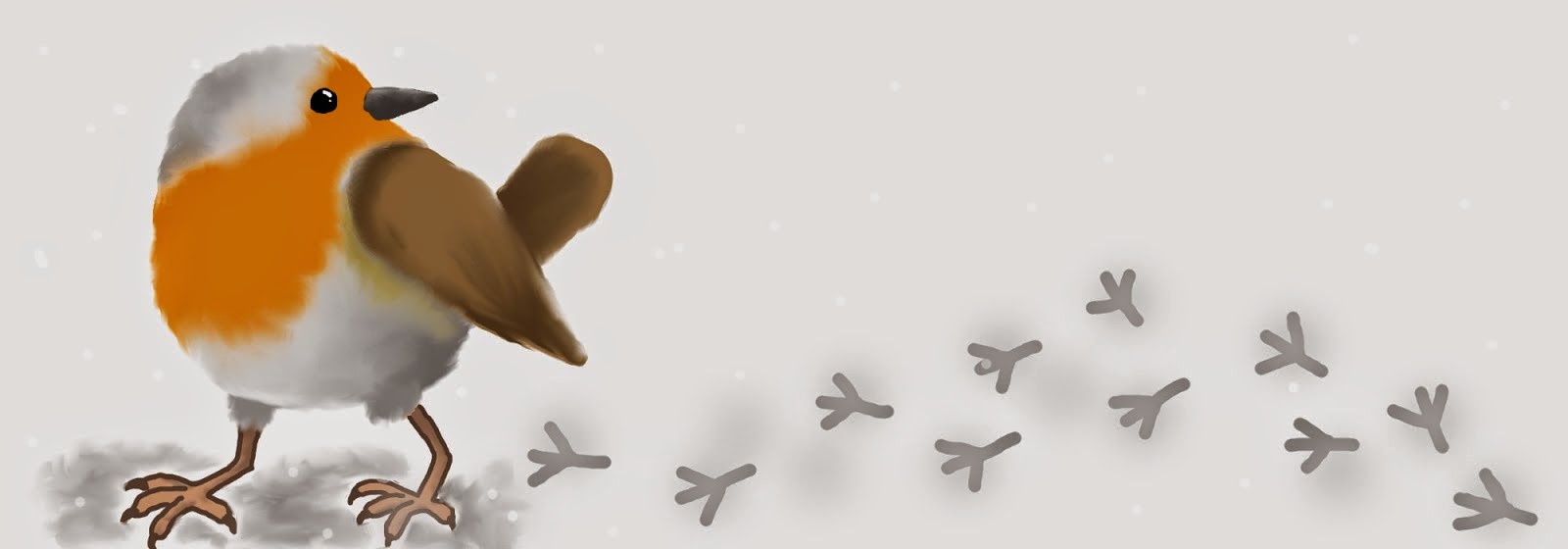 Przyjrzyj się planszy ze śladami zwierząt na śniegu i wskaż te, 
które mógł zostawić wróbelek. 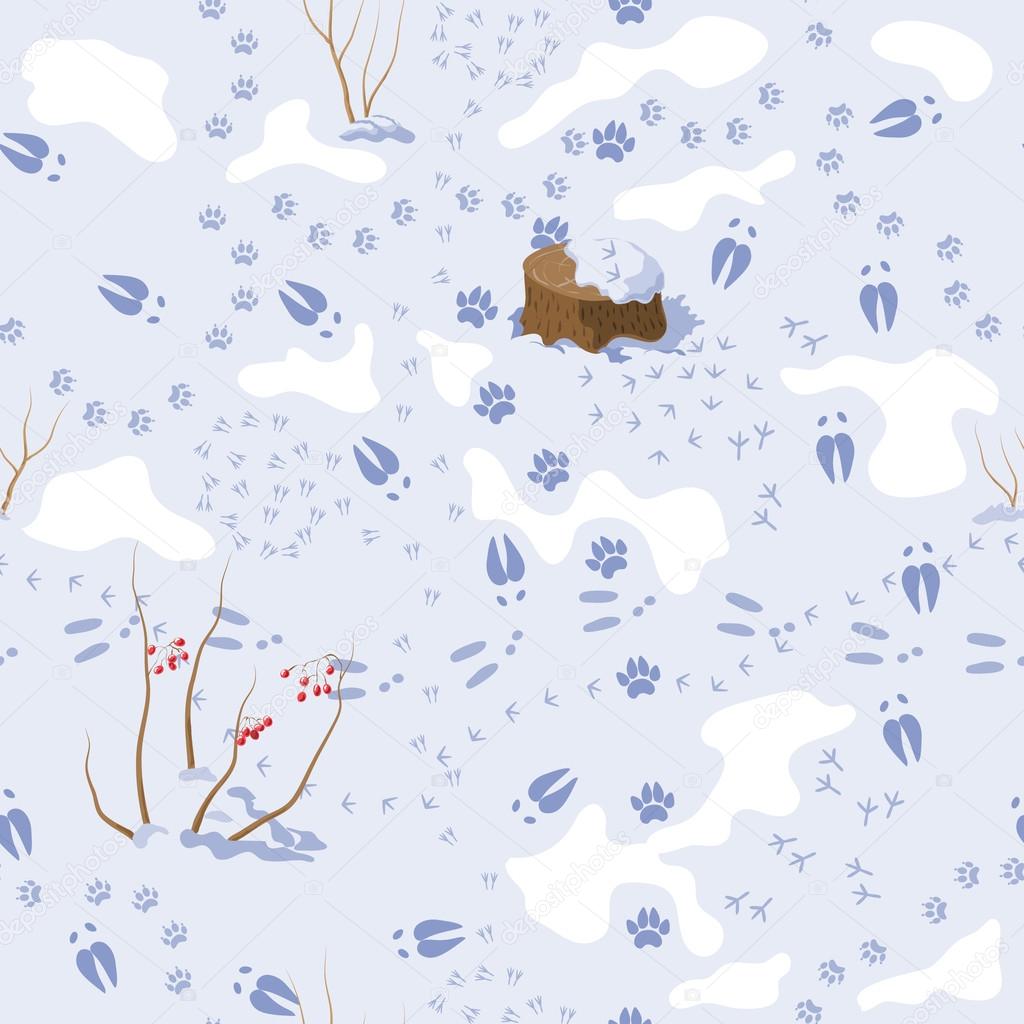 